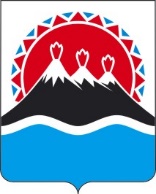 РЕГИОНАЛЬНАЯ СЛУЖБАПО ТАРИФАМ И ЦЕНАМ КАМЧАТСКОГО КРАЯПОСТАНОВЛЕНИЕО внесении изменений в приложение постановления Региональной службы по тарифам и ценам Камчатского края от 09.11.2021 № 179 «Об установлении отпускных предельных цен на твердое топливо на территории Камчатского края»В соответствии с постановлением Правительства Российской Федерации от 07.03.1995 № 239 «О мерах по упорядочению государственного регулирования цен (тарифов)», постановлением Правительства Камчатского края от 07.04.2022 № 204-П «Об утверждении Положения о Региональной службе по тарифам и ценам Камчатского края», протоколом Правления Региональной службы по тарифам и ценам Камчатского края от ХХ.04.2024 № ХХ, на основании предложений администрации сельского поселения  «село Аянка» от 03.04.2024 № 120 и сельского поселения «село Каменское» от 10.04.2024 № 243 Пенжинского муниципального района  ПОСТАНОВЛЯЮ: Внести изменения в приложение к постановлению Региональной службы по тарифам и ценам Камчатского края от 09.11.2021 № 179 «Об установлении отпускных предельных цен на твердое топливо на территории Камчатского края» изложив пункт 13 таблицы в следующей редакции:2. Настоящее постановление вступает в силу через десять дней после дня его официального опубликования.[Дата регистрации] № [Номер документа]г. Петропавловск-Камчатский13.Пенжинский муниципальный район:13.сельское поселение «село Аянка»4500-13.сельское поселение «село Каменское»4500 -Руководитель[горизонтальный штамп подписи 1]М.В. Лопатникова